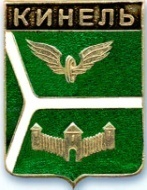 ДУМА ГОРОДСКОГО ОКРУГА КИНЕЛЬСАМАРСКОЙ ОБЛАСТИ446430, г. Кинель ул.Мира, 42а                                         тел. 2-19-60, 2-18-80« 30 »  ноября  2017г.						                             №  313Р Е Ш Е Н И ЕОб обращении депутатов Думы городского округа Кинель Самарской области в Самарскую Губернскую Думу по вопросу законодательного регулирования предоставления земельных участков для осуществления производственной деятельности согласно градостроительному зонированию без проведения аукционаВ соответствии с Федеральным законом от 06.10.2003 г №131-ФЗ «Об общих принципах организации местного самоуправления в Российской Федерации», руководствуясь Уставом городского округа Кинель Самарской области, Дума городского округа Кинель Самарской областиРЕШИЛА:Принять обращение депутатов Думы городского округа Кинель Самарской области в Самарскую Губернскую Думу по вопросу установления законодательного регулирования предоставления земельных участков для осуществления производственной деятельности согласно градостроительному зонированию  без проведения аукциона»(Приложение).Поручить  председателю Думы городского округа Кинель Самарской области Петрову А.М. направить настоящее обращение в Самарскую Губернскую Думу (Сазонов В.Ф.)  и в представительные органы  муниципальных образований Самарской области с просьбой поддержать данное обращение.Опубликовать настоящее решение путем размещения на официальном сайте администрации городского округа Кинель Самарской области в информационно-телекоммуникационной сети «Интернет» (кинельгород.рф) в подразделе «Официальное опубликование» раздела «Информация». Председатель Думы городскогоокруга Кинель Самарской области				      А.М.Петров